ΑΝΑΛΥΤΙΚΑ ΣΤΟΙΧΕΙΑΙ. Ροές αφίξεωνΣτη σύγκριση Year-to-Date Ιανουαρίου – Δεκεμβρίου 2019 και 2020, οι ροές για το 2020 παρουσιάζονται μειωμένες κατά 79%. ΙΙ. Μεταφορές στην ενδοχώραΟι μεταφορές από τα νησιά στην ενδοχώρα το Δεκέμβριο του 2020 ανήλθαν σε 610. Από την αρχή του έτους το σύνολο των μεταφορών έφτασε τις 33.617. Επισημαίνεται ότι για το σύνολο του 2019 οι μεταφορές είχαν ανέλθει στις 21.504 (αύξηση 56%). Στη σύγκριση Year-to-Date Ιανουαρίου – Δεκεμβρίου 2019 και 2020, οι μεταφορές για το 2020 παρουσιάζονται αυξημένες κατά 56%.ΙΙΙ. Διαμένοντες στα νησιά Στις 31/12/2020 υπήρχαν 14.264 διαμένοντες στα Κ.Υ.Τ. των νησιών, έναντι 14.265 στις 30/11/2020 (μείωση 3%). Η διαφορά μεταξύ 1/1/2020 και 31/12/2020 ανήλθε στο -63%.* Συμπεριλαμβάνονται και τα λοιπά νησιά.Σε σχέση με την αντίστοιχη ημερομηνία του 2019 (31/12/2019), οι διαμένοντες στα ΚΥΤ των νησιών ήταν, για το 2020, μειωμένοι κατά 63%.* Συμπεριλαμβάνονται και τα λοιπά νησιά.** Υπολογίζεται η διαφορά του ΣΥΝΟΛΟΥ με την αντίστοιχη ημερομηνία του 2020Συνεχίστηκε περαιτέρω η μείωση όλων των διαμενόντων στα νησιά και για τον Δεκέμβριο του 2020. Συγκεκριμένα, η συνολική μείωση από 1/1/2020 ως 31/12/2020 ήταν της τάξης του -59,5%. * Συμπεριλαμβάνονται και τα λοιπά νησιά.Σε σχέση με την αντίστοιχη ημερομηνία του 2019 (31/12/2019), οι διαμένοντες στα νησιά ήταν, για το 2020, μειωμένοι κατά 59%.* Συμπεριλαμβάνονται και τα λοιπά νησιά.** Υπολογίζεται η διαφορά του ΣΥΝΟΛΟΥ με την αντίστοιχη ημερομηνία του 2020IV. Επιστροφές - Αποχωρήσεις Τον Δεκέμβριο του 2020 οι αποχωρήσεις από την Ελλάδα προς τρίτες χώρες εκτός της Ε.Ε., καθώς και προς χώρες μέλη της Ευρωπαϊκής Ένωσης είναι οι εξής:258 αναγκαστικές απελάσεις και επιστροφές υπηκόων τρίτων χωρών, βάσει συμφωνιών της Ευρωπαϊκής ένωσης, αλλά και διμερών συμφωνιών της χώρας μας.Επιστροφές στο πλαίσιο της κοινής δήλωσης ΕΕ - Τουρκίας δεν έχουν πραγματοποιηθεί από τον Μάρτιο λόγω  του Covid -19. Να σημειωθεί ότι παρά την άρση των μέτρων για την πανδημία, από 01/06 δεν έχουν απαντηθεί τα αιτήματα αποστολών-επιστροφών των ελληνικών αρχών.321 εθελούσιες αναχωρήσεις μέσω ΔΟΜ.141 οικειοθελείς αναχωρήσεις μεταναστών από τη χώρα μας προς τις χώρες καταγωγής τους.217 μεταφορές προς κράτη-μέλη της Ευρωπαϊκής Ένωσης στο πλαίσιο του Κανονισμού του Δουβλίνου175 ανήλικοι με σοβαρή ιατρική πάθηση ή άλλη ευαλωτότητα , έχουν μεταφερθεί, υπό την συνοδεία της οικογένειας τους στην Γερμανία.98 ανήλικα αναχώρησαν με το πρόγραμμα μετεγκατάστασης ασυνόδευτων ανηλίκων από την Ελλάδα για τη Γερμανία, τη Γαλλία και τη Βουλγαρία.106 άτομα αιτούντες διεθνούς προστασίας αναχώρησαν στις 23/12 για τη Γαλλία στο πλαίσιο εθελοντικού προγράμματος μετεγκατάστασης.191 αναγνωρισμένοι πρόσφυγες μετακινήθηκαν σε κράτη - μέλη της Ευρωπαϊκής Ένωσης  ως απτή έκφραση της ευρωπαϊκής αλληλεγγύης.Συνολικά, τον Δεκέμβριο αποχώρησαν από την χώρα 1.507 άτομα, ενώ έφτασαν 418 άτομα. Από την αρχή του έτους, 11.304 άτομα έχουν αποχωρήσει από την χώρα.* Περιλαμβάνονται και οι αποχωρήσεις βάσει της Κοινής Δήλωσης ΕΕ-Τουρκίας (53 τον Ιανουάριο, 63 τον Φεβρουάριο και 23 τον Μάρτιο του 2020)ΤΟΡ-10 ΥΠΗΚΟΟΤΗΤΩΝ**δεν υπολογίζονται μετεγκαταστάσεις και ευάλωτα ανήλικα.V. Κατανομή Διαμενόντων Αιτούντων Άσυλο ανά ΠεριφέρειαΣτόχος της Κυβέρνησης είναι η ίση και δίκαιη κατανομή (1%) των αιτούντων άσυλο σε όλες τις Περιφέρειες της χώρας, με εξαίρεση τα σημεία πρώτης υποδοχής. Υπήρξε γενική μείωση στις περισσότερες περιφέρειες. Επισημαίνεται ότι η μείωση σε ολόκληρη τη χώρα σε σχέση με την 31/12/2019 (σύνολο 92.838) ήταν 28.082 άτομα συνολικά (μείωση 30%). Ακολουθεί η καταγραφή της κατανομής στις 31/12/2020. Πιο αναλυτικά, η κατανομή μεταναστών εντός των περιφερειών στις 31/12 είχε την ακόλουθη εικόνα:*Συμπεριλαμβάνονται νησιά και ΈβροςΗ εξέλιξη του συνόλου των διαμενόντων για το 2020 έχει την εξής εικόνα:*Συμπεριλαμβάνονται νησιά και ΈβροςΑξίζει να σημειωθεί ότι μέσα στο 2020 έκλεισαν 57 ξενοδοχεία που φιλοξενούσαν αιτούντες ασύλου ενώ δημιουργήθηκαν μόλις 3 νέες δομές. Αναλυτικότερα, έκλεισαν οι εξής:Δημιουργήθηκαν το 2020:Επίσης, τις πρώτες μέρες του 2021 έκλεισαν ακόμα 3 ξενοδοχεία.VI. Εκκρεμότητες και ροή αιτήσεων Ασύλου & ΠροσφυγώνΟι εκκρεμείς αποφάσεις ασύλου (α΄ και β΄ βαθμού) μειώθηκαν κατά 4% τον Δεκέμβριο σε σχέση με τον Νοέμβριο. Η διαφορά στις συνολικές εκκρεμείς αποφάσεις τον Δεκέμβριο του 2020, σε σχέση με τον Δεκέμβριο του 2019 είναι της τάξης του -43%. Στη σύγκριση Year-to-Date Ιανουαρίου – Δεκεμβρίου 2019 και 2020, οι αποφάσεις ασύλου Α’ βαθμού για το 2020 παρουσιάζονται αυξημένες κατά 62%.VII. Επιδόσεις ΑσύλουΟι συνολικές ανεπίδοτες αποφάσεις ασύλου (α’ και β’ βαθμού) ως και το τέλος Δεκεμβρίου 2020 ανήλθαν σε 10.313. Εξ αυτών, οι 4.965 αφορούν σε αποφάσεις που εκδόθηκαν από 1.1.2020 έως 31.12.2020 και οι 5.348 σε παλαιότερες αποφάσεις.Επισημαίνεται ότι ο μέσος όρος αποφάσεων ασύλου (α’ και β’ βαθμού) για το 2020 ανέρχεται στις 10.920 αποφάσεις. Ως εκ τούτου, παρά την πανδημία, οι Υπηρεσίες παραδίδουν σχεδόν όσες αποφάσεις εκδίδουν (δεν δημιουργείται backlog).VIII. Είδος απόφασης-Πράξης Α’ ΒαθμούIX. Είδος Απόφασης-Πράξης ανά Χώρα ΠροέλευσηςΧ. Αιτήματα Ασύλου ανά σημείο εισόδουXI. Αιτήματα Ασύλου ανά ΥπηκοότηταXII. Ποσοστά αναγνώρισης Α’ Βαθμού – Recognition RateXIII. Αποφάσεις Β΄ Βαθμού ανά είδος και ΥπηκοότηταΕπίσης, εκδόθηκαν επιπλέον 1.295 Πράξεις της Διευθύντριας Αρχής Προσφυγών λόγω της μη υποβολής αιτήματος εξέτασης προσφυγών που είχαν ασκηθεί μέχρι 21/07/2016 και βρίσκονται σε εκκρεμότητα (άρθρο 113 Ν.4636/2019) - 4 εξ αυτών αφορούσαν Σύριους πολίτες.XIV. Προσφυγές στην Αρχή Προσφυγών ανά Υπηκοότητα αιτούντοςXV. Προσφυγές στην Αρχή Προσφυγών που κατατέθηκαν σε Νησιά και ΕνδοχώραXVI. Ποσοστά αναγνώρισης από την Αρχή Προσφυγών – Recognition RateXVII. Αιτήσεις ΑκύρωσηςXVIII. Μέσοι Χρόνοι – Β’ ΒαθμόςΣΗΜΕΙΩΣΗ: Ο χρόνος υπολογίστηκε σε μέρες και αφορά το χρόνο από την κατάθεση έως την έκδοση απόφασης των προσφυγών (10.855 συνολικά) που κατατέθηκαν από την 01/12/2019 μέχρι τις 31/12/2020 και για τις οποίες εκδόθηκε απόφαση στο ίδιο χρονικό διάστημα.ΣΗΜΕΙΩΣΗ: Ο χρόνος υπολογίστηκε σε μέρες και αφορά το χρόνο από την ΣΥΖΗΤΗΣΗ έως την έκδοση απόφασης των προσφυγών (21.016 συνολικά) που συζητήθηκαν από την 01/12/2019 μέχρι τις 31/12/2020 και για τις οποίες εκδόθηκε απόφαση στο ίδιο χρονικό διάστημα.XIX. Πρόγραμμα Ένταξης HeliosΤο πρόγραμμα “Helios” χρηματοδοτείται από την Ευρωπαϊκή Ένωση. Σκοπός του  είναι η προώθηση της ανεξάρτητης διαβίωσης και κοινωνικής ένταξης των ωφελούμενων και υλοποιείται με:την υποστήριξη της στέγασηςμέσω μαθημάτων ένταξης (εκμάθηση της ελληνικής γλώσσας, ενίσχυση των κοινωνικών δεξιοτήτων)την προώθηση στην αγορά εργασίαςτην ευαισθητοποίηση της τοπικής κοινωνίας και την προώθηση της κοινωνικής συνοχής.Το Υπουργείο Μετανάστευσης και Ασύλου παρακολουθεί την εφαρμογή του προγράμματος, το οποίο υλοποιείται από τον Διεθνή Οργανισμό Μετανάστευσης.Από την 16/07/2019 μέχρι και 31/12/2020 έχουν εγγραφεί 23.843 άτομα  στο πρόγραμμα, ενώ οικονομικό βοήθημα για την ενοικίαση κατοικίας λαμβάνουν 9.553 αναγνωρισμένοι πρόσφυγες. Αξίζει να σημειωθεί ότι το Δεκέμβριο, στο στεγαστικό σκέλος του προγράμματος “Helios” προστέθηκαν 997  νέα μισθωτήρια. Παράλληλα έχουν εγγραφεί στα μαθήματα ένταξης 3.549 δικαιούχοι διεθνούς προστασίας και 3.001 άτομα παρακολουθούν συμβουλευτικά σεμινάρια για ζητήματα εργασιακού προσανατολισμού.ΠΑΡΑΡΤΗΜΑ ΓΡΑΦΗΜΑΤΩΝΔραστική μείωση αφίξεων και διαμενόντων σε όλες τις δομές της χώρας, μεγάλη αποσυμφόρηση των νησιών του Αιγαίου και του Έβρου, σημαντική αύξηση επιστροφών-απελάσεων-μετεγκαταστάσεων, μεταφορών, επιτάχυνση διαδικασιών ασύλου. Μέσα σε ένα χρόνο, όλοι οι δείκτες καταγραφής της κατάστασης γύρω από τη διαχείριση του μεταναστευτικού κλείνουν με θετικό πρόσημο, παρά τις μεγάλες δυσκολίες και προκλήσεις το πρώτο τρίμηνο του 2020 αλλά και λόγω Covid-19. Οι ροές έχουν μειωθεί κατά 80%, στα νησιά και τον Έβρο διαμένουν οι μισοί και πλέον αιτούντες άσυλο, ενώ έχουν αποχωρήσει συνολικά από τη χώρα 11.304 άτομα. Οι διαδικασίες ασύλου επιταχύνθηκαν κατά 65% ενώ μειώθηκαν κατά 43% οι εκκρεμότητες της υπηρεσίας. Αποσυμφόρηση ΑΦΙΞΕΙΣΑΦΙΞΕΙΣΑΦΙΞΕΙΣΔΙΑΜΕΝΟΝΤΕΣΔΙΑΜΕΝΟΝΤΕΣΔΙΑΜΕΝΟΝΤΕΣΜία από τις μεγαλύτερες προκλήσεις, η οποία αντιμετωπίστηκε, ήταν η αποσυμφόρηση των νησιών του Αιγαίου. Σε σχέση με το 2019, συνολικά οι διαμένοντες μειώθηκαν κατά 60%. Στην Κω και τη Λέρο η μείωση έφτασε το 79% και 76% αντίστοιχαΛΕΣΒΟΣΛΕΣΒΟΣΛΕΣΒΟΣ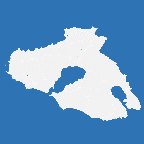 ΛΕΣΒΟΣΛΕΣΒΟΣΛΕΣΒΟΣΜία από τις μεγαλύτερες προκλήσεις, η οποία αντιμετωπίστηκε, ήταν η αποσυμφόρηση των νησιών του Αιγαίου. Σε σχέση με το 2019, συνολικά οι διαμένοντες μειώθηκαν κατά 60%. Στην Κω και τη Λέρο η μείωση έφτασε το 79% και 76% αντίστοιχα20192020Δ%20192020Δ%Μία από τις μεγαλύτερες προκλήσεις, η οποία αντιμετωπίστηκε, ήταν η αποσυμφόρηση των νησιών του Αιγαίου. Σε σχέση με το 2019, συνολικά οι διαμένοντες μειώθηκαν κατά 60%. Στην Κω και τη Λέρο η μείωση έφτασε το 79% και 76% αντίστοιχα27.3364.505-84%20.7859.189-56%Μία από τις μεγαλύτερες προκλήσεις, η οποία αντιμετωπίστηκε, ήταν η αποσυμφόρηση των νησιών του Αιγαίου. Σε σχέση με το 2019, συνολικά οι διαμένοντες μειώθηκαν κατά 60%. Στην Κω και τη Λέρο η μείωση έφτασε το 79% και 76% αντίστοιχαΧΙΟΣΧΙΟΣΧΙΟΣ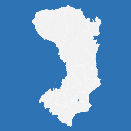 ΧΙΟΣΧΙΟΣΧΙΟΣΜία από τις μεγαλύτερες προκλήσεις, η οποία αντιμετωπίστηκε, ήταν η αποσυμφόρηση των νησιών του Αιγαίου. Σε σχέση με το 2019, συνολικά οι διαμένοντες μειώθηκαν κατά 60%. Στην Κω και τη Λέρο η μείωση έφτασε το 79% και 76% αντίστοιχα8.350980-88%6.0782.693-56%Μία από τις μεγαλύτερες προκλήσεις, η οποία αντιμετωπίστηκε, ήταν η αποσυμφόρηση των νησιών του Αιγαίου. Σε σχέση με το 2019, συνολικά οι διαμένοντες μειώθηκαν κατά 60%. Στην Κω και τη Λέρο η μείωση έφτασε το 79% και 76% αντίστοιχαΣΑΜΟΣΣΑΜΟΣΣΑΜΟΣ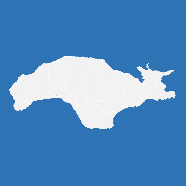 ΣΑΜΟΣΣΑΜΟΣΣΑΜΟΣΜία από τις μεγαλύτερες προκλήσεις, η οποία αντιμετωπίστηκε, ήταν η αποσυμφόρηση των νησιών του Αιγαίου. Σε σχέση με το 2019, συνολικά οι διαμένοντες μειώθηκαν κατά 60%. Στην Κω και τη Λέρο η μείωση έφτασε το 79% και 76% αντίστοιχα10.5451.291-88%8.0643.556-56%Μία από τις μεγαλύτερες προκλήσεις, η οποία αντιμετωπίστηκε, ήταν η αποσυμφόρηση των νησιών του Αιγαίου. Σε σχέση με το 2019, συνολικά οι διαμένοντες μειώθηκαν κατά 60%. Στην Κω και τη Λέρο η μείωση έφτασε το 79% και 76% αντίστοιχαΛΕΡΟΣΛΕΡΟΣΛΕΡΟΣ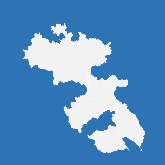 ΛΕΡΟΣΛΕΡΟΣΛΕΡΟΣΜία από τις μεγαλύτερες προκλήσεις, η οποία αντιμετωπίστηκε, ήταν η αποσυμφόρηση των νησιών του Αιγαίου. Σε σχέση με το 2019, συνολικά οι διαμένοντες μειώθηκαν κατά 60%. Στην Κω και τη Λέρο η μείωση έφτασε το 79% και 76% αντίστοιχα4.85735-99%2.757667-76%Μία από τις μεγαλύτερες προκλήσεις, η οποία αντιμετωπίστηκε, ήταν η αποσυμφόρηση των νησιών του Αιγαίου. Σε σχέση με το 2019, συνολικά οι διαμένοντες μειώθηκαν κατά 60%. Στην Κω και τη Λέρο η μείωση έφτασε το 79% και 76% αντίστοιχαΚΩΣΚΩΣΚΩΣ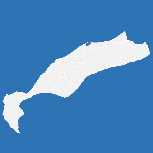 ΚΩΣΚΩΣΚΩΣΜία από τις μεγαλύτερες προκλήσεις, η οποία αντιμετωπίστηκε, ήταν η αποσυμφόρηση των νησιών του Αιγαίου. Σε σχέση με το 2019, συνολικά οι διαμένοντες μειώθηκαν κατά 60%. Στην Κω και τη Λέρο η μείωση έφτασε το 79% και 76% αντίστοιχα7.082746-90%4.119863-79%ΑΠΟΦΑΣΕΙΣ 2020 Α’ & Β’ ΒΑΘΜΟΥ ΑΣΥΛΟΥ ΑΠΟΦΑΣΕΙΣ 2020 Α’ & Β’ ΒΑΘΜΟΥ ΑΣΥΛΟΥ ΕΚΚΡΕΜΕΙΣ ΑΠΟΦΑΣΕΙΣ Α΄ΒΑΘΜΟΥ 12/20ΕΚΚΡΕΜΕΙΣ ΑΠΟΦΑΣΕΙΣ Α΄ΒΑΘΜΟΥ 12/20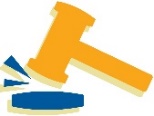 +64% σε σχέση με το 2019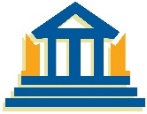 -43% σε σχέση με τον Ιανουάριο του 2020106.065 αποφάσεις79.888ΜΗΝΑΣ/ΚΥΤΚΩΛΕΣΒΟΥΣΑΜΟΥΧΙΟΥΛΕΡΟΥΛΟΙΠΑ ΝΗΣΙΑΦΥΛΑΚΙΟΑΘΡΟΙΣΜΑΙαν-202091.75159617603116703.713Φεβ-20209521454306354907522.767Μαρ-2026285417833606403112.581Απρ-2003900003776Μάι-200227000156284Ιουν-20024500022186453Ιουλ-20028580023247563Αυγ-2021173314801736141.060Σεπ-2035902502703792Οκτ-206510230831.0301.193Νοε-20311082429067689948Δεκ-20519203703181418ΣΥΝΟΛΟ7464.5051.291980351.8155.47614.848YtD 2019ΔΙΑΦΟΡΑ ΜΗΝΑYtD 2020ΔΙΑΦΟΡΑ ΜΗΝΑΔΙΑΦΟΡΑ % 2019-2020Ιανουάριος2.5783.71344%Φεβρουάριος4.98593%6.48075%30%Μάρτιος8.05262%9.06140%13%Απρίλιος10.82534%9.1371%-16%Μάιος13.96629%9.4213%-33%Ιούνιος17.94929%9.8745%-45%Ιούλιος23.73632%10.4376%-56%Αύγουστος32.48537%11.49710%-65%Σεπτέμβριος44.36637%12.2897%-72%Οκτώβριος55.17324%13.48210%-76%Νοέμβριος64.96918%14.4307%-78%Δεκέμβριος72.42211%14.8483%- 80%ΜΗΝΑΣ/ΚΥΤΚΩΛΕΣΒΟΥΣΑΜΟΥΧΙΟΥΛΕΡΟΥΛΟΙΠΑ ΝΗΣΙΑΣΥΝΟΛΟΙαν-203001.4191.0345462661893.754Φεβ-202941.307203291525972.717Μαρ-205351.8064906105963454.382Απρ-201397551192151791801.587Μάι-20961.35934323179112.119Ιουν-202072.370186261268773.369Ιουλ-202352.4516734584521614.430Αυγ-202021.8112152842912253.028Σεπ-202551.2795156153531303.147Οκτ-201831.8413994723631413.399Νοε-2054324345210110321.075Δεκ-20541281824216638610Άθροισμα 20202.55416.8504.7044.2353.6481.62633.617YtD 2019ΔΙΑΦΟΡΑ ΜΗΝΑYtD 2020ΔΙΑΦΟΡΑ ΜΗΝΑΔΙΑΦΟΡΑ % 2019-2020Ιανουάριος1.6283.754131%Φεβρουάριος2.40748%6.47172%169%Μάρτιος4.44985%10.85368%144%Απρίλιος5.52124%12.44015%125%Μάιος6.82224%14.55917%113%Ιούνιος7.2316%17.92823%148%Ιούλιος7.6356%22.35825%193%Αύγουστος8.53212%25.38614%198%Σεπτέμβριος12.38045%28.53312%130%Οκτώβριος15.26423%31.93212%109%Νοέμβριος19.34727%33.0073%71%Δεκέμβριος21.50411%33.6172%56%ΔιαμένοντεςΚΥΤΚΥΤΚΥΤΚΥΤΚΥΤΚΥΤΔιαμένοντεςΚΩΛΕΣΒΟΥΣΑΜΟΥΧΙΟΥΛΕΡΟΥΣΥΝΟΛΟ*1/1/20203.79118.6987.7645.7852.49638.53431/1/20203.84919.4197.2435.2332.37638.12029/2/20203.34319.5847.6225.5122.33838.39931/3/20202.83818.9667.1545.3132.11636.38730/4/20202.39518.3656.8505.0361.89834.54431/5/20202.17217.1696.4554.7771.67432.24730/6/20201.76515.3586.3034.5751.41129.41231/7/20201.60313.9035.1934.2361.19726.13231/8/20201.44912.7144.9123.7301.06423.86930/9/20201.0528.5544.4043.33897118.31931/10/20207597.3044.2292.81969615.80730/11/20205587.2573.7602.48163714.69331/12/20204837.1723.5472.39666714.265Διαφορά 2020-87,3%-61,6%-54,3%-58,6%-73,3%-63%ΔιαμένοντεςΚΥΤΚΥΤΚΥΤΚΥΤΚΥΤΚΥΤΚΥΤΔιαμένοντεςΚΩΛΕΣΒΟΥΣΑΜΟΥΧΙΟΥΛΕΡΟΥΣΥΝΟΛΟ*ΔΙΑΦΟΡΑ με 2020**1/1/201931/1/20197734.8713.6751.39196611.676226%29/2/20197185.0633.9661.35894512.050219%31/3/20196294.9693.8051.26182811.492217%30/4/20191.3274.8323.1721.45486711.652196%31/5/20191.5544.5203.3391.7531.02412.190165%30/6/20191.5125.6273.4961.8831.12213.640116%31/7/20191.8737.1883.4982.3331.15016.04263%31/8/20192.36710.2504.3722.7631.28221.03413%30/9/20193.21712.5655.8023.4571.71926.760-32%31/10/20193.75514.7666.2145.0332.27132.039-51%30/11/20193.87316.6227.2595.3842.16035.298-58%31/12/20193.76518.6157.7655.7822.49638.423-63%ΣΥΝΟΛΙΚΑ ΔΙΑΜΕΝΟΝΤΕΣΚΩΣΛΕΣΒΟΣΣΑΜΟΣΧΙΟΣΛΕΡΟΣΣΥΝΟΛΟ ΝΗΣΙΩΝ*1/1/20204.14620.8688.0636.0812.75442.00731/1/20204.31721.6227.5725.5532.65441.81629/2/20203.98721.8947.9435.8112.59242.41431/3/20203.47221.1477.5055.5932.33040.13930/4/20203.03320.5327.1955.3332.09538.28431/5/20202.81319.2986.7945.0801.87435.96230/6/20202.42217.4256.6414.8711.58933.06631/7/20202.22715.8555.5134.5291.35429.57931/8/20202.06914.8025.2184.0251.24127.57630/9/20201.66410.4224.6933.5721.07221.56431/10/20201.3519.0584.4953.08880318.87230/11/20201.0938.9043.8922.75969617.42431/12/20208639.1893.5562.69366717.005Διαφορά 2020-79,2%-56,0%-55,9%-55,7%-75,8%-59,5%ΣΥΝΟΛΙΚΑ ΔΙΑΜΕΝΟΝΤΕΣΚΩΣΛΕΣΒΟΣΣΑΜΟΣΧΙΟΣΛΕΡΟΣΣΥΝΟΛΟ*ΔΙΑΦΟΡΑ με 2020**31/1/20199916.8603.9351.6421.18714.673185%29/2/20199447.0684.2381.6401.14815.104181%31/3/20198077.1054.0401.5481.04814.619175%30/4/20191.6507.0123.3771.7351.09814.929156%31/5/20191.9796.7363.5852.0341.25915.640130%30/6/20191.9707.9093.7292.1491.35017.19892%31/7/20192.4099.4693.7542.6091.39019.74650%31/8/20192.93012.4944.6423.0541.50324.73511%30/9/20193.76314.7656.0403.7651.94830.381-29%31/10/20194.26417.0106.4115.3312.51435.787-47%30/11/20194.28018.8757.5365.6702.40138.918-55%31/12/20194.11920.7858.0646.0782.75741.899-59%Αναγκαστικές*ΟικειοθελείςΔΟΜΑΑΕυάλωτα ΑνήλικαΔουβλίνοΠρος Χώρες ΕΕ (μετεγκατάσταση)ΣΥΝΟΛΟΙαν-2034981348154932Φεβ-204311182861651.000Μαρ-2026471227188750Απρ-2010257590101Μαι-2088561373230Ιουν-2036169371437518Ιουλ-20334106129491734111.202Αυγ-2043020284115121801.050Σεπ-2037686352533141811691.530Οκτ-2046879288701682071491.427Νοε-2029174273115732281.054Δεκ-20258141321981752172971.503ΣΥΝΟΛΟ3.6609262.5655731.0241.94161511.304ΡΟΕΣΑΠΟΧΩΡΗΣΕΙΣΛΟΓΟΣΡΟΕΣ/ΑΠΟΧΩΡΗΣΕΙΣ (YtD)YtD 2020YtD 2020ΛΟΓΟΣΡΟΕΣ/ΑΠΟΧΩΡΗΣΕΙΣ (YtD)Ιανουάριος3.7139323,98Φεβρουάριος6.4801.9323,35Μάρτιος9.0612.6823,38Απρίλιος9.1372.7833,28Μάιος9.4213.0133,13Ιούνιος9.8743.5312,80Ιούλιος10.4374.7332,21Αύγουστος11.4975.7831,99Σεπτέμβριος12.2897.3131,68Οκτώβριος13.4828.7401,54Νοέμβριος14.4309.7941,47Δεκέμβριος14.84811.3041,31ΥΠΗΚΟΟΤΗΤΑΑΝΑΓΚΑΣΤΙΚΕΣΟΙΚΕΙΟΘΕΛΕΙΣΔΟΜΔΟΥΒΛΙΝΟΑΣΥΝΟΔΕΥΤΑΣΥΝΟΛΟ% επί του συνόλου των επιστροφών*ΑΛΒΑΝΙΑ2.90957102-3.48236,0%ΑΦΓΑΝΙΣΤΑΝ30101887783901.39614,4%ΠΑΚΙΣΤΑΝ1821373466291.02410,6%ΓΕΩΡΓΙΑ112715290-7127,4%ΙΡΑΚ221248915966887,1%ΣΥΡΙΑ6940295574254,4%ΤΟΥΡΚΙΑ471460185-3783,9%ΛΟΙΠΕΣ1044413542153403,5%ΑΠΑΤΡΙΔΕΣ (& 1 ΣΥΝΘΗΚΗ 1954)---240-2402,5%ΙΡΑΝ5151633432202,3%ΜΠΑΝΓΚΛΑΝΤΕΣ711074221591,6%ΑΙΓΥΠΤΟΣ611848171261,3%ΜΑΡΟΚΟ30730-760,8%ΒΟΥΛΓΑΡΙΑ64000-640,7%ΣΟΜΑΛΙΑ5032914510,5%ΡΟΥΜΑΝΙΑ3100--310,3%ΑΛΓΕΡΙΑ15025-1410,4%ΑΓΝΩΣΤΗ---25-250,3%ΚΟΓΚΟ913024370,4%ΙΝΔΙΑ3519--270,3%ΒΟΡΕΙΑ ΜΑΚΕΔΟΝΙΑ1510--160,2%ΠΑΛΑΙΣΤΙΝΗ490246430,4%ΟΥΚΡΑΝΙΑ1311100-340,4%ΚΑΜΕΡΟΥΝ31335150,2%ΕΡΙΘΡΕΑ20094150,2%ΣΥΝΟΛΟ (όλων των υπηκοοτήτων)3.6609262.5651.9415739.665ΠΕΡΙΦΕΡΕΙΕΣΔιαμένοντεςΠοσοστό επί του ΠληθυσμούΒΟΡΕΙΟΥ ΑΙΓΑΙΟΥ15.2777,7%ΝΟΤΙΟΥ ΑΙΓΑΙΟΥ 1.3040,5%ΗΠΕΙΡΟΥ 3.2200,9%ΣΤΕΡΕΑΣ ΕΛΛΑΔΑΣ 5.0551,0%ΚΕΝΤΡΙΚΗΣ ΜΑΚΕΔΟΝΙΑΣ 11.6550,7%ΑΤΤΙΚΗΣ20.8970,6%ΔΥΤΙΚΗΣ ΜΑΚΕΔΟΝΙΑΣ7300,3%ΘΕΣΣΑΛΙΑΣ 2.5380,4%ΠΕΛΟΠΟΝΝΗΣΟΥ 1.0450,3%ΑΝ. ΜΑΚΕΔΟΝΙΑΣ & ΘΡΑΚΗΣ1.6900,3%ΚΡΗΤΗΣ 9500,2%ΔΥΤΙΚΗΣ ΕΛΛΑΔΑΣ3950,1%ΙΟΝΙΩΝ ΝΗΣΩΝ 00,0%ΣΥΝΟΛΟ ΔΙΑΜΕΝΟΝΤΩΝ64.7560,6%ΔΟΜΕΣΕΣΤΙΑΞΕΝΟΔΟΧΕΙΑΚΥΤ*ΣΥΝΟΛΟΒΟΡΕΙΟΥ ΑΙΓΑΙΟΥ1.1121.050013.11515.277ΝΟΤΙΟΥ ΑΙΓΑΙΟΥ02501.2791.304ΗΠΕΙΡΟΥ2.1121.108003.220ΣΤΕΡΕΑΣ ΕΛΛΑΔΑΣ4.709346005.055ΚΕΝΤΡΙΚΗΣ ΜΑΚΕΔΟΝΙΑΣ7.8413.8140011.655ΑΤΤΙΚΗΣ9.20211.6950020.897ΔΥΤΙΚΗΣ ΜΑΚΕΔΟΝΙΑΣ730000730ΘΕΣΣΑΛΙΑΣ1.5011.037002.538ΠΕΛΟΠΟΝΝΗΣΟΥ714331001.045ΑΝ. ΜΑΚΕΔΟΝΙΑΣ & ΘΡΑΚΗΣ1.431002591.690ΚΡΗΤΗΣ095000950ΔΥΤΙΚΗΣ ΕΛΛΑΔΑΣ395000395ΙΟΝΙΩΝ ΝΗΣΩΝ00000ΣΥΝΟΛΟ29.74720.356014.65364.756ΔΙΑΜΕΝΟΝΤΕΣ ΣΥΝΟΛΟΔΙΑΦΟΡΑ %ΔΟΜΕΣΕΣΤΙΑΞΕΝΟΔΟΧΕΙΑΚΥΤ*Δεκ-1992.83824.66221.6207.74238.814Ιαν-2093.0370%25.35221.4587.74338.484Φεβ-2093.5631%25.47921.6537.64038.791Μαρ-2091.844-2%25.77121.9837.03937.051Απρ-2092.9091%28.24522.3957.12335.146Μάι-2092.4630%29.56922.7697.22332.902Ιουν-2089.227-3%29.99322.5786.69929.957Ιουλ-2085.618-4%30.09022.0876.68726.754Αυγ-2082.483-4%30.11822.1185.82424.423Σεπ-2074.900-9%29.04721.6275.58018.646Οκτ-2072.722-3%28.56821.7315.44116.982Νοε-2069.647-4%29.32821.5223.72415.073Δεκ-2064.756-7%29.74720.356014.653Διαφορά 31/12/2019 - 31/12/2020Διαφορά 31/12/2019 - 31/12/2020-30%ΟΝΟΜΑ ΞΕΝΟΔΟΧΕΙΟΥΤΟΠΟΘΕΣΙΑAetiaΓΡΕΒΕΝΑAgia Anna CampingΕΥΒΟΙΑAgnantiΚΑΣΤΟΡΙΑAigliΕΔΕΣΣΑAlexanderΣΕΡΡΕΣAlkyon-Thymeli  (2 ΞΕΝΟΔΟΧΕΙΑ)ΛΥΓΟΥΡΙΟ-ΕΠΙΔΑΥΡΟΣAmadryadesΓΡΕΒΕΒΑArchontarikiΠΟΛΥΝΕΡΙ ΓΡΕΒΕΝΑArchontiko ZachouΛΟΥΤΡΑ(ΒΟΛΒΗ)AristomenisΓΡΕΒΕΝΑAsterasΝΑΟΥΣΑAstroΚΙΛΚΙΣAthina HotelΑΣΠΡΟΒΑΛΤΑDefkalionΒΟΛΟΣDon KonstantinoΓΡΕΒΕΝΑElimeia 3ΚΟΖΑΝΗFavoriΠΕΛΛΑFeronΑΘΗΝΑGalaΘΕΣΣΑΛΟΝΙΚΗGalaxyΠΟΡΤΟ ΧΕΛΙGaliniΝΕΑΠΟΛΗGkekasΓΡΕΒΕΝΑGrand BlueΕΡΕΤΡΙΑIfigeneiaΓΡΕΒΕΝΑIstron KorniliosΓΙΑΝΝΙΤΣΑKanellaΣΕΡΡΕΣKaniaΜΕΣΟΛΟΥΡΙ ΓΡΕΒΕΝΑKastriΑΜΠΕΛΑΚΙΑ ΛΑΡΙΣΑKastrosykiaΠΡΕΒΕΖΑKaterina - Viktoria (2 Hotels)ΕΥΒΟΙΑKerasia SaleΕΔΕΣΣΑKouriaΛΑΡΙΣΑKyriakidisΚΟΖΑΝΗLa NoiΓΡΕΒΕΝΑLa Noi IIΓΡΕΒΕΝΑLa ViennaΚΙΛΚΙΣLavda HotelΓΡΕΒΕΝΑMarilena HotelΑΜΥΝΤΑΙΟ ΦΛΩΡΙΝΑNatasa RoomsΓΡΕΒΕΝΑNiko HotelΠΡΕΒΕΖΑOlympicΣΕΡΡΕΣPanoramaΑΜΥΝΤΑΙΟ ΦΛΩΡΙΝΑPanorama Konitsa 1 & 2ΚΟΝΙΤΣΑParisasΤΣΟΤΥΛΙPeraia HotelΘΕΣΣΑΛΟΝΙΚΗPoiantas HolidayΛΑΡΙΣΑPrespa HotelΠΡΕΣΠΑRaptisΓΡΕΒΕΝΑRaptis StefanosΓΡΕΒΕΝΑRooms to let HotosΓΡΕΒΕΝΑSamarina to letΓΡΕΒΕΝΑThea DimitraΜΟΥΡΙΕΣ-ΚΙΛΚΙΣTheoxeniaΜΕΣΟΛΟΓΓΙVeltsisΦΛΩΡΙΝΑVorasΕΔΕΣΣΑXenios ZeysΠΑΝΟΡΑΜΑ-ΓΡΕΒΕΝΑYannis HotelΔΡΑΜΑΟΝΟΜΑ ΔΟΜΗΣΤΟΠΟΘΕΣΙΑΔομή ΜαλακάσαςΑΤΤΙΚΗΔομή ΣιντικήςΣΕΡΡΕΣΔομή Δυτικής ΛέσβουΛΕΣΒΟΣΟΝΟΜΑ ΞΕΝΟΔΟΧΕΙΟΥΤΟΠΟΘΕΣΙΑAmpelonasΝΑΟΥΣΑChalkidonaΧΑΛΚΗΔΟΝΑKorniliosΧΑΛΚΗΔΟΝΑΥΠΗΡΕΣΙΑ ΑΣΥΛΟΥ: ΕΚΚΡΕΜΟΤΗΤΕΣ ΚΑΙ ΕΚΔΟΣΗ ΑΠΟΦΑΣΕΩΝΥΠΗΡΕΣΙΑ ΑΣΥΛΟΥ: ΕΚΚΡΕΜΟΤΗΤΕΣ ΚΑΙ ΕΚΔΟΣΗ ΑΠΟΦΑΣΕΩΝΥΠΗΡΕΣΙΑ ΑΣΥΛΟΥ: ΕΚΚΡΕΜΟΤΗΤΕΣ ΚΑΙ ΕΚΔΟΣΗ ΑΠΟΦΑΣΕΩΝΥΠΗΡΕΣΙΑ ΑΣΥΛΟΥ: ΕΚΚΡΕΜΟΤΗΤΕΣ ΚΑΙ ΕΚΔΟΣΗ ΑΠΟΦΑΣΕΩΝΥΠΗΡΕΣΙΑ ΑΣΥΛΟΥ: ΕΚΚΡΕΜΟΤΗΤΕΣ ΚΑΙ ΕΚΔΟΣΗ ΑΠΟΦΑΣΕΩΝΥΠΗΡΕΣΙΑ ΑΣΥΛΟΥ: ΕΚΚΡΕΜΟΤΗΤΕΣ ΚΑΙ ΕΚΔΟΣΗ ΑΠΟΦΑΣΕΩΝΥΠΗΡΕΣΙΑ ΑΣΥΛΟΥ: ΕΚΚΡΕΜΟΤΗΤΕΣ ΚΑΙ ΕΚΔΟΣΗ ΑΠΟΦΑΣΕΩΝΥΠΗΡΕΣΙΑ ΑΣΥΛΟΥ: ΕΚΚΡΕΜΟΤΗΤΕΣ ΚΑΙ ΕΚΔΟΣΗ ΑΠΟΦΑΣΕΩΝΜΗΝΑΣΕΚΚΡΕΜΕΙΣ ΑΠΟΦΑΣΕΙΣ Α΄ ΒΑΘΜΟΥΕΚΚΡΕΜΕΙΣ ΑΠΟΦΑΣΕΙΣ Β΄ ΒΑΘΜΟΥΣΥΝΟΛΙΚΕΣ ΕΚΚΡΕΜΕΙΣ ΑΠΟΦΑΣΕΙΣΜΕΤΑΒΟΛΗ (%)ΑΠΟΦΑΣΕΙΣ Α΄ ΒΑΘΜΟΥΑΠΟΦΑΣΕΙΣ Β΄ ΒΑΘΜΟΥΔεκ-19123.51515.635139.150Ιαν-20126.18114.376140.5571,0%3.7831.862Φεβ-20126.08312.334138.417-1,5%5.2733.619Μαρ-20120.16511.599131.764-4,8%6.9041.443Απρ-20105.5019.061114.562-13,1%15.8532.541Μαϊ-2099.9368.485108.421-5,4%6.0261.926Ιουν-2094.8297.900102.729-5,2%8.7152.018Ιουλ-2091.3837.63799.020-3,6%7.0711.935Αυγ-2088.2867.66495.950-3,1%5.5511.5171.517Σεπ-2084.2126.37390.585-5,6%7.0452.5522.552Oκτ-2082.6465.18287.828-3,0%4.1982.2472.247Νοε-2079.3533.85183.204-5,3%5.8352.1792.179Δεκ-2076.3353.55379.888-4,0%4.7981.1741.174ΑΠΟΦΑΣΕΙΣ ΑΣΥΛΟΥ Α' ΒΑΘΜΟΥΑΠΟΦΑΣΕΙΣ ΑΣΥΛΟΥ Α' ΒΑΘΜΟΥΑΠΟΦΑΣΕΙΣ ΑΣΥΛΟΥ Α' ΒΑΘΜΟΥΑΠΟΦΑΣΕΙΣ ΑΣΥΛΟΥ Α' ΒΑΘΜΟΥΑΠΟΦΑΣΕΙΣ ΑΣΥΛΟΥ Α' ΒΑΘΜΟΥΑΠΟΦΑΣΕΙΣ ΑΣΥΛΟΥ Α' ΒΑΘΜΟΥYtD 2019ΔΙΑΦΟΡΑ ΜΗΝΑYtD 2020ΔΙΑΦΟΡΑ ΜΗΝΑΔΙΑΦΟΡΑ 2019-2020 %Ιανουάριος3.8073.783-1%Φεβρουάριος8.393120%9.056139%8%Μάρτιος13.18457%15.96076%21%Απρίλιος18.03337%31.81399%76%Μάιος21.73021%37.83919%74%Ιούνιος24.70114%46.55423%88%Ιούλιος28.64616%53.62515%87%Αύγουστος31.92411%59.17610%85%Σεπτέμβριος36.30614%66.22112%82%Οκτώβριος40.84412%70.4196%72%Νοέμβριος45.30311%76.2548%68%Δεκέμβριος49.97410%81.0526%62%ΑΝΕΠΙΔΟΤΕΣ ΑΠΟΦΑΣΕΙΣ-ΠΡΑΞΕΙΣ (έως 31.12.2020)10.313ΝΕΟΙ4.965ΠΑΛΑIOI5.348ΕΙΔΟΣ ΑΠΟΦΑΣΗΣ-ΠΡΑΞΗΣΠΛΗΘΟΣΠΟΣΟΣΤΟ%Αναγνώριση Καθεστώτος Πρόσφυγα26.37133%Επικουρική Προστασία7.95410%Απορριπτική ουσίας22.82128%Απόφαση Απαράδεκτου9.48412%Πράξη Διακοπής4.3405%Αίτηση Παραίτησης1.1481%Θέση υπόθεσης στο αρχείο8.93411%ΣΥΝΟΛΟ81.052100%ΧΩΡΑ ΠΡΟΕΛΕΥΣΗΣ / ΕΙΔΟΣ ΑΠΟΦΑΣΗΣ-ΠΡΑΞΗΣΑναγνώριση Καθεστώτος ΠρόσφυγαΕπικουρική ΠροστασίαΑπορριπτική ουσίαςΑπόφαση ΑπαράδεκτουΠράξη ΔιακοπήςΑίτηση ΠαραίτησηςΘέση υπόθεσης στο αρχείοΣΥΝΟΛΟΣΥΡΙΑ13.47821.2343.727415673.29222.215ΑΦΓΑΝΙΣΤΑΝ4.6076.1645.4992.3331.3301151.12221.170ΠΑΚΙΣΤΑΝ9994.0629173621152915.855ΙΡΑΚ2.2035381.5625352901875165.831ΤΟΥΡΚΙΑ21401.692253444391.3674.009ΠΑΛΑΙΣΤΙΝΙΑΚΗ ΑΡΧΗ1.95886139804384392.753ΚΟΝΓΚΟ (ΠΡ. ΖΑΪΡ)562771.41411328632132.668ΣΟΜΑΛΙΑ1.223885131983001542.521ΑΛΒΑΝΙΑ311.3823501471711352.189ΙΡΑΝ53732644100211473001.871ΥΠΟΛΟΙΠΟΙ1.4871605.0629787823961.1059.970ΣΥΝΟΛΟ26.3717.95422.8219.4844.3401.1488.93481.052ΣΗΜΕΙΟ ΕΙΣΟΔΟΥΑΡΙΘΜΟΣ ΑΙΤΗΜΑΤΩΝ ΑΣΥΛΟΥΑΛΙΜΟΣ1.949ΑΜΥΓΔΑΛΕΖΑ1.293ΑΤΤΙΚΗ3.894ΑΤΤΙΚΗ / ΚΡΑΤΟΥΜΕΝΩΝ403ΑΤΤΙΚΗ / ΠΑΚΙΣΤΑΝ110ΗΡΑΚΛΕΙΟ533ΘΕΣΣΑΛΟΝΙΚΗ2.759ΘΕΣΣΑΛΟΝΙΚΗ / ΑΛΒΑΝΙΑΣ & ΓΕΩΡΓΙΑΣ535ΘΡΑΚΗ1.141ΙΩΑΝΝΙΝΑ482ΚΟΡΙΝΘΟΣ1.516ΚΩΣ2.028ΛΕΡΟΣ1.093ΛΕΣΒΟΣ9.351ΞΑΝΘΗ498ΠΑΤΡΑ610ΠΕΙΡΑΙΑΣ1.575ΡΟΔΟΣ366ΣΑΜΟΣ5.199ΦΥΛΑΚΙΟ1.382ΧΙΟΣ3.842ΣΥΝΟΛΟ40.559ΥΠΗΚΟΟΤΗΤΑΑΡΙΘΜΟΣ ΑΙΤΗΜΑΤΩΝ ΑΣΥΛΟΥΑΦΓΑΝΙΣΤΑΝ11.514ΣΥΡΙΑΚΗ7.768ΠΑΚΙΣΤΑΝ4.146ΛΑΪKH ΔΗΜ.ΚΟΝΓΚΟ(ΠΡ.ΖΑΙΡ)1.929ΜΠΑΝΓΚΛΑΝΤΕΣ1.745ΙΡΑΚΙΝΗ1.675ΤΟΥΡΚΙΚΗ1.601ΣΟΜΑΛΙΑΣ1.542ΑΛΒΑΝΙΚΗ1.334ΠΑΛΑΙΣΤΙΝΙΑΚΗ ΑΡΧΗ1.273AΛΛΕΣ ΧΩΡΕΣ6.032ΣΥΝΟΛΟ40.559RR TOP 10RR TOP 10RR TOP 10RR TOP 10RR TOP 10RR TOP 10RR TOP 10ΥΠΗΚΟΟΤΗΤΑΑΠΑΡΑΔΕΚΤΑ -ΑΣΦΑΛΗΣ ΤΡΙΤΗ ΧΩΡΑΑΠΟΡΡΙΠΤΙΚΗ ΟΥΣΙΑΣΑΝΑΓΝΩΡΙΣΗ ΚΑΘΕΣΤΩΤΟΣ ΠΡΟΣΦΥΓΑΕΠΙΚΟΥΡΙΚΗ ΠΡΟΣΤΑΣΙΑΣΥΝΟΛΟRRΥΕΜΕΝΗ82384929597%ΣΟΜΑΛΙΑ1311222885223894%ΠΑΛΑΙΣΤΙΝΗ2138195886218494%ΕΡΥΘΡΑΙΑ2420522990%ΑΠΑΤΡΙΣ2214016286%ΣΥΡΙΑ283712321347821754977%ΑΦΓΑΝΙΣΤΑΝ5493460661641626366%ΙΡΑΚ15592202538429964%ΣΙΕΡΑ ΛΕΟΝΕ5864312554%ΙΡΑΝ64453732121347%RR BOTTOM 10RR BOTTOM 10RR BOTTOM 10RR BOTTOM 10RR BOTTOM 10RR BOTTOM 10RR BOTTOM 10ΥΠΗΚΟΟΤΗΤΑΑΠΑΡΑΔΕΚΤΑ -ΑΣΦΑΛΗΣ ΤΡΙΤΗ ΧΩΡΑΑΠΟΡΡΙΠΤΙΚΗ ΟΥΣΙΑΣΑΝΑΓΝΩΡΙΣΗ ΚΑΘΕΣΤΩΤΟΣ ΠΡΟΣΦΥΓΑΕΠΙΚΟΥΡΙΚΗ ΠΡΟΣΤΑΣΙΑΣΥΝΟΛΟRRΑΛΒΑΝΙΑ13843113880%ΓΕΩΡΓΙΑ67736800%ΜΠΑΓΚΛΑΝΤΕΣ11102011302%ΠΑΚΙΣΤΑΝ406199941693%ΙΝΔΙΑ24972563%ΝΕΠΑΛ10441084%ΑΛΓΕΡΙΑ319133324%ΑΙΓΥΠΤΟΣ6184216617%ΜΑΡΟΚΟ214212359%ΤΟΥΡΚΙΑ1692214190611%ΕΘΝΙΚΟΤΗΤΑΘΕΤΙΚΕΣΑΡΝΗΤΙΚΕΣ - ΠΑΡΑΠΟΜΠΕΣ ΑΝΘΡΩΠΙΣΤΙΚΟΑΡΝΗΤΙΚΕΣΕΠΙΣΤΡΟΦΕΣ - ΑΝΑΠΟΜΠΕΣ ΣΤΟΝ Α΄ ΒΑΘΜΟ – ΚΑΤΑΡΓΗΣΕΙΣ ΔΙΑΔΙΚΑΣΙΑΣ ΕΞΕΤΑΣΗΣΣΥΝΟΛΟΠΟΣΟΣΤΟΠΑΚΙΣΤΑΝ23206.9186.96127,83%ΛΟΙΠΕΣ ΧΩΡΕΣ105552.7851713.11612,46%ΑΛΒΑΝΙΑ512.9162.96711,86%ΑΦΓΑΝΙΣΤΑΝ458492.2542.76111,04%ΙΡΑΚ166911.8862.1438,57%ΜΠΑΝΓΚΛΑΝΤΕΣ1.7851.7857,14%ΣΥΡΙΑ130171.5901.7376,94%ΓΕΩΡΓΙΑ131.1951.2084,83%ΑΙΓΥΠΤΟΣ169179333,73%ΛΑΪKH ΔΗΜ. ΚΟΝΓΚΟ (ΠΡ. ΖΑΙΡ)62237708553,42%ΙΡΑΝ53213874611,84%ΚΑΜΕΡΟΥΝ35350,14%ΝΙΓΗΡΙΑ1614300,12%ΑΙΘΙΟΠΙΑ11110,04%ΜΑΛΙ10100,04%ΣΥΝΟΛΟ1.06937023.40317125.013ΥΠΗΚΟΟΤΗΤΑΠΡΟΣΦΥΓΕΣΠΑΚΙΣΤΑΝ2.731ΣΥΡΙΑΚΗ1.955ΑΦΓΑΝΙΣΤΑΝ1.757ΑΛΒΑΝΙΚΗ1.229ΙΡΑΚΙΝΗ1.048ΜΠΑΝΓΚΛΑΝΤΕΣ744ΛΑΪKH ΔΗΜ. ΚΟΝΓΚΟ (ΠΡ. ΖΑΙΡ)637ΓΕΩΡΓΙΑΣ524ΑΙΓΥΠΤΙΑΚΗ435ΙΡΑΝΙΚΗ287ΛΟΙΠΕΣ ΧΩΡΕΣ1.584ΣΥΝΟΛΑ12.931ΠΡΟΣΦΥΓΕΣ ΠΟΥ ΚΑΤΑΤΕΘΗΚΑΝΠΡΟΣΦΥΓΕΣ ΠΟΥ ΚΑΤΑΤΕΘΗΚΑΝΠΡΟΣΦΥΓΕΣ ΠΟΥ ΚΑΤΑΤΕΘΗΚΑΝΠΡΟΣΦΥΓΕΣ ΠΟΥ ΚΑΤΑΤΕΘΗΚΑΝ2020ΕΝΔΟΧΩΡΑΝΗΣΙΑΣΥΝΟΛΟΙαν477126603Φεβ1.0385391.577Μαρ505203708Απρ33Μαϊ5498011.350Ιουν8505831.433Ιουλ1.1175551.672Αυγ7987461.544Σεπ9892721.261Οκτ8641921.056Νοε605243848Δεκ570306876ΣΥΝΟΛΟ8.3654.56612.931ΠΟΣΟΣΤΑ ΑΝΑΓΝΩΡΙΣΗΣ  2020ΠΟΣΟΣΤΑ ΑΝΑΓΝΩΡΙΣΗΣ  2020ΠΟΣΟΣΤΑ ΑΝΑΓΝΩΡΙΣΗΣ  2020ΠΟΣΟΣΤΑ ΑΝΑΓΝΩΡΙΣΗΣ  2020ΟΥΣΙΑΣΘΕΤΙΚΕΣΠΟΣΟΣΤΟ ΑΝΑΓΝΩΡΙΣΗΣΕΝΔΟΧΩΡΑ16.8504672,77%ΠΡΟΣΦΥΓΙΚΟ2631,56%ΕΠΙΚΟΥΡΙΚΗ2041,21%ΝΗΣΙΑ3.46658016,73%ΠΡΟΣΦΥΓΙΚΟ2196,32%ΕΠΙΚΟΥΡΙΚΗ36110,42%ΣΥΝΟΛΟ20.3161.0475,15%ΠΡΟΣΦΥΓΙΚΟ4822,37%ΕΠΙΚΟΥΡΙΚΗ5652,78%ΑΙΤΗΣΗΣΕΙΣ ΑΚΥΡΩΣΗΣ ΚΑΤΑ ΑΠΟΦΑΣΕΩΝ Β’ ΒΑΘΜΟΥΕΤΟΣ ΚΑΤΑΘΕΣΗΣ ΑΙΤΗΜΑΤΟΣ2020ΑΙΤΗΣΕΙΣ1118ΕΚΚΡΕΜΜΕΙΣ1007ΑΠΟΦΑΣΕΙΣ111ΘΕΤΙΚΕΣ2ΑΡΝΗΤΙΚΕΣ109ΜΕΣΟΣ  ΧΡΟΝΟΣ ΑΠΟ ΚΑΤΑΘΕΣΗ ΠΡΟΣΦΥΓΗΣΜΕΣΟΣ  ΧΡΟΝΟΣ ΑΠΟ ΚΑΤΑΘΕΣΗ ΠΡΟΣΦΥΓΗΣΜΕΣΟΣ  ΧΡΟΝΟΣ ΑΠΟ ΚΑΤΑΘΕΣΗ ΠΡΟΣΦΥΓΗΣΤΟΠΟΘΕΣΙΑΜΕΣΟΣ ΧΡΟΝΟΣ (Σε ημέρες)ΑΡΙΘΜΟΣ ΑΠΟΦΑΣΕΩΝΕΝΔΟΧΩΡΑ1006.974ΝΗΣΙΑ773.881ΣΥΝΟΛΑ(ΕΠΙΚΡΑΤΕΙΑ)9210.855ΜΕΣΟΣ ΧΡΟΝΟΣ ΑΠΟ ΣΥΖΗΤΗΣΗ ΠΡΟΣΦΥΓΗΣΜΕΣΟΣ ΧΡΟΝΟΣ ΑΠΟ ΣΥΖΗΤΗΣΗ ΠΡΟΣΦΥΓΗΣΜΕΣΟΣ ΧΡΟΝΟΣ ΑΠΟ ΣΥΖΗΤΗΣΗ ΠΡΟΣΦΥΓΗΣΤΟΠΟΘΕΣΙΑΜΕΣΟΣ ΧΡΟΝΟΣ (Σε ημέρες)ΑΡΙΘΜΟΣ ΑΠΟΦΑΣΕΩΝΕΝΔΟΧΩΡΑ5516.559ΝΗΣΙΑ564.457ΣΥΝΟΛΑ(ΕΠΙΚΡΑΤΕΙΑ)5521.016ΕΓΓΕΓΡΑΜΜΕΝΟΙ ΣΤΟ ΗΛΙΟΣΔΕΚΕΜΒΡΙΟΣ 20195.844ΙΑΝΟΥΑΡΙΟΣ 20206.173ΦΕΒΡΟΥΑΡΙΟΣ 20206.707ΜΑΡΤΙΟΣ 20207.693ΑΠΡΙΛΙΟΣ 20207.918ΜΑΪΟΣ 20209.103ΙΟΥΝΙΟΣ 202010.681ΙΟΥΛΙΟΣ 202013.251ΑΥΓΟΥΣΤΟΣ 202014.761ΣΕΠΤΕΜΒΡΙΟΣ 202017.332ΟΚΤΩΒΡΙΟΣ 202020.754ΝΟΕΜΒΡΙΟΣ 202022.046ΔΕΚΕΜΒΡΙΟΣ 202023.843ΝΕΑ ΜΙΣΘΩΤΗΡΙΑΑΥΓΟΥΣΤΟΣ 201915ΣΕΠΤΕΜΒΡΙΟΣ 201965ΟΚΤΩΒΡΙΟΣ 2019104ΝΟΕΜΒΡΙΟΣ 2019145ΔΕΚΕΜΒΡΙΟΣ 2019209ΙΑΝΟΥΑΡΙΟΣ 2020235ΦΕΒΡΟΥΑΡΙΟΣ 2020272ΜΑΡΤΙΟΣ 2020248ΑΠΡΙΛΙΟΣ 2020149ΜΑΪΟΣ 2020244ΙΟΥΝΙΟΣ 2020 921ΙΟΥΛΙΟΣ 20201.016ΑΥΓΟΥΣΤΟΣ 2020820ΣΕΠΤΕΜΒΡΙΟΣ 2020958ΟΚΤΩΒΡΙΟΣ 20201.562ΝΟΕΜΒΡΙΟΣ 20201.314ΔΕΚΕΜΒΡΙΟΣ 2020997ΛΑΜΒΑΝΟΝΤΕΣ ΕΠΙΔΟΜΑ ΕΝΟΙΚΙΟΥΔΕΚΕΜΒΡΙΟΣ 2019519ΙΑΝΟΥΑΡΙΟΣ 2020731ΦΕΒΡΟΥΑΡΙΟΣ 20201.052ΜΑΡΤΙΟΣ 20201.272ΑΠΡΙΛΙΟΣ 20201.442ΜΑΪΟΣ 20201.665ΙΟΥΝΙΟΣ 2020 2.484ΙΟΥΛΙΟΣ 20203.623ΑΥΓΟΥΣΤΟΣ 20204.445ΣΕΠΤΕΜΒΡΙΟΣ 20205.464ΟΚΤΩΒΡΙΟΣ 20207.178ΝΟΕΜΒΡΙΟΣ 20208.497ΔΕΚΕΜΒΡΙΟΣ 20209.553